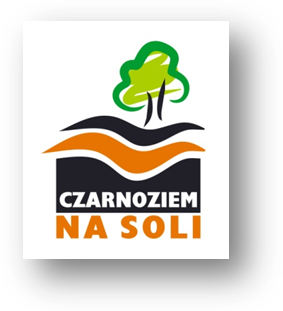 REGULAMIN KONKURSU FOTOGRAFICZNEGO PT. „Piękna nasza Polska cała, w niej Ojczyzna moja mała”§1Postanowienia ogólneNiniejszy Regulamin określa warunki, zasady oraz czas trwania konkursu fotograficznego pt. „Piękna nasza Polska cała, w niej Ojczyzna moja mała”. Konkurs odbywa się na zasadach określonych niniejszym regulaminem, zwanym w dalszej części „Regulaminem”, zgodnie z powszechnie obowiązującymi przepisami prawa. Organizatorem konkursu jest Stowarzyszenie Lokalna Grupa Działania Czarnoziem na Soli z siedzibą w Inowrocławiu, biuro: 88-150 Kruszwica, ul. Niepodległości 16.Konkurs ma charakter zdalny i prowadzony będzie za pośrednictwem poczty e-mail oraz profilu FB: @lgdczarnoziemnasoli, należącym do Stowarzyszenia Lokalna Grupa Działania Czarnoziem na Soli.Regulamin Konkursu dostępny jest w biurze Stowarzyszenia Lokalna Grupa Działania Czarnoziem na Soli oraz na stronie internetowej: www.czarnoziemnasoli.pl.W konkursie mogą wziąć udział mieszkańcy obszaru LGD Czarnoziem na Soli tj. gmin: Dąbrowa Biskupia, Gniewkowo, Inowrocław, Janikowo, Kruszwica, Pakość, Rojewo oraz Złotniki Kujawskie.Udział w konkursie jest bezpłatny i dobrowolny.W sprawach nieuregulowanych niniejszym regulaminem rozstrzyga Organizator konkursu.§2Cele konkursuKonkurs ma na celu: ukazanie piękna i różnorodności przyrody, krajobrazu, folkloru, architektury, tradycji i kultury, ciekawych miejsc, ważnych wydarzeń społecznych na terenie obszaru LSR  tj. gmin: Dąbrowa Biskupia, Gniewkowo, Inowrocław, Janikowo, Kruszwica, Pakość, Rojewo oraz Złotniki Kujawskie.upowszechnianie i popularyzację fotografii, promowanie nowych talentów w sztuce fotografii, rozwijanie inwencji twórczej i kreatywność, zachęcanie uczestników do dostrzegania piękna najbliższej okolicy,aktywizację mieszkańców obszarów wiejskich, propagowanie i animację realizacji Lokalnej Strategii Rozwoju na lata 2014-2020 Stowarzyszenia Lokalna Grupa Działania Czarnoziem na Soli.§3Warunki uczestnictwa i forma zdjęćKonkursu ma charakter otwarty i skierowany jest do wszystkich mieszkańców obszaru działania Stowarzyszenia Lokalna Grupa Działania Czarnoziem na Soli, które spełniają następujące kryteria:zapoznały się i zaakceptowały Regulamin konkursu,nadesłały prace zgodne z wymaganiami oraz w wyznaczonym terminie,wykonane i zgłoszone prace są zgodne z tematem konkursu,załączyły wypełnioną kartę zgłoszeniową (skan lub fotokopię):dla osób niepełnoletnich – załącznik nr 1 do niniejszego Regulaminu,dla osób pełnoletnich – załącznik nr 2 do niniejszego Regulaminu.Konkurs przeprowadzony będzie w trzech kategoriach wiekowych:Milusińscy (do lat 12 lat włącznie)Młodzież (od lat 13 do 18)Dorośli (powyżej 18 roku życia).Każdy uczestnik może nadesłać jedno zdjęcie w ramach konkursu. Zdjęcia nie mogą zawierać na sobie żadnych znaków, podpisów, cyfr, dat itp. Każdą fotografię, wraz z prawidłowo wypełnioną kartą zgłoszenia (dopuszcza się zarówno skan, jak i foto-kopię wypełnionej karty) należy dostarczyć za pośrednictwem poczty e-mail na adres: lgdczarnoziemnasoli@wp.pl. W tytule wiadomości wpisać Konkurs foto, a w treści:imię i nazwisko autora zdjęcia,adres zamieszkania,wiek,tytuł zdjęcia,miejscowość wykonania fotografii.Konkurs trwa od 3 listopada 2020 r. do 17 listopada 2020 r. do godz. 13:00. (decyduje data wpływu pracy na skrzynkę e-mail stowarzyszenia lgdczarnoziemnasoli@wp.pl. Prace nadesłane po terminie, nie będą brane pod uwagę w konkursie. Rozstrzygnięcie konkursu nastąpi w terminie do dnia 20 listopada 2020 r., wyniki podane zostaną do wiadomości za pośrednictwem profilu FB: @lgdczarnoziemnasoli. Prace konkursowe mogą być prezentowane publiczności, również po zakończeniu konkursu, za pomocą strony internetowej oraz mediów społecznościowych LGD.Organizator nie ponosi odpowiedzialności za uszkodzenia prac podczas transferu za pośrednictwem poczty elektronicznej.Organizator zdyskwalifikuje prace naruszające czyjeś dobra, prawa autorskie, zasady współżycia społecznego zawierające obraźliwe akcenty lub niespełniające wyżej wymienionych wymogów, w szczególności – prace bez nadesłanej karty zgłoszenia.§4Zasady i tryb przeprowadzenia konkursuWyboru dokonuje Komisja Konkursowa powołana przez Stowarzyszenie LGD Czarnoziem na Soli.Komisję Konkursową tworzą 3 osoby, którym przewodniczyć będzie Przewodniczący Komisji.Przy ocenie prac konkursowych Komisja weźmie pod uwagę następujące elementy:zgodność tematu pracy konkursowej z przedmiotem Konkursu (obiekt ukazany na fotografii musi mieć związek z terenem działania LGD Czarnoziem na Soli- naszą małą Ojczyzną),oryginalność ujęcia tematu,estetyka wykonania.Prace Komisji Konkursowej są niejawne, odbywają się tylko z udziałem powołanych do niej przedstawicieli i dotyczą jedynie dokonania wyboru Najlepszej fotografii w każdej z 3 kategorii. Komisja Konkursowa czuwa nad prawidłowym przebiegiem Konkursu i wybiera jego laureatów. Komisja może zadecydować o innym podziale nagród lub odstąpić od ich przyznania.Decyzje Komisji są ostateczne i nie przysługuje od nich odwołanie.§5NagrodyZa zajęcie I miejsca (zwycięstwo) w każdej kategorii przewidziano nagrody rzeczowe.Organizator zastrzega sobie możliwość innego podziału nagród oraz prawo nieprzyznawania wszystkich nagród.Wyniki konkursu zostaną również podane na stronie internetowej Organizatora – www.czarnoziemnasoli.pl w ciągu 7 dni od daty rozstrzygnięcia konkursu. Dodatkowo zwycięzcy zostaną powiadomieni za pośrednictwem poczty elektronicznej lub telefonicznie 
o wygranej oraz miejscu i terminie oraz sposobie odbioru nagród. § 6Postanowienia końcoweOrganizator zastrzega sobie prawo zmiany Regulaminu.Osoby podające nieprawidłowe informacje zostaną wykluczone z Konkursu.Nadesłane na Konkurs dane osobowe uczestników będą przetwarzane przez Organizatora w celach wynikających z Regulaminu, zgodnie z Rozporządzeniem Parlamentu Europejskiego i Rady nr 2016/679 z dnia 27 kwietnia 2016 r. w sprawie ochrony osób fizycznych w związku z przetwarzaniem danych osobowych i w sprawie swobodnego przepływu takich danych oraz uchylenia dyrektywy 95/46/WE. Uczestnikom Konkursu przysługuje prawo do dostępu do treści swoich danych orz ich poprawiania, usunięcia, ograniczenia przetwarzania, w tym celu powinni skontaktować się z Organizatorem, który jest administratorem danych osobowych. Podanie danych jest niezbędne do wzięcia udziału w Konkursie. Pełny obowiązek informacyjny zawarty jest w załączniku nr 1 oraz nr 2 do regulaminu.Nagrodzone zdjęcia mogą być rozpowszechniane w publikacjach wydawanych przez Organizatora, na stronie internetowej www.czarnoziemnasoli.pl, mediach społecznościowych, prasie, telewizji oraz publicznie wystawiane.Informacje związane z Konkursem można uzyskać w Biurze LGD Czarnoziem na Soli przy ul. Niepodległości 16 w Kruszwicy oraz pod numerem tel. (052) 353 71 12Niniejszy Regulamin wchodzi w życie z dniem rozpoczęcia Konkursu i obowiązuje do czasu jego zakończenia. 